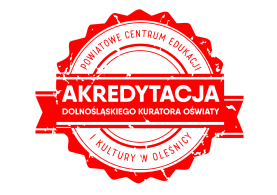 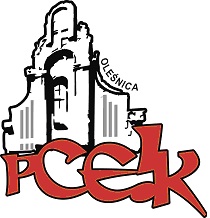 ZAPRASZAMY NA SEMINARIUM realizowane w ramach programu doskonalenia zawodowego nauczycieli:Adresaci:  Nauczyciele zainteresowani metodyką pracy z uczniami ze specjalnymi potrzebami uczenia sięTermin –   17.03.2020 r.    godz. 16:30Czas trwania – 3 godziny dydaktyczneCel ogólny: Uczenie się poprzez działanie Cele szczegółowe: Wzbogacanie warsztatu pracy nauczycieli w zakresie efektywnego uczenia się uczniów w procesie edukacyjnym.Zwrócenie uwagi na znaczenie kompetencji kluczowych w przygotowaniu uczniów ze specjalnymi potrzebami edukacyjnymi do dorosłego życia.Wymiana doświadczeń zawodowych pomiędzy nauczycielami szkół ogólnodostępnych oraz szkół specjalnych.Osoba prowadząca  - dr Lidia Sikora - pedagog, logopeda, doradca metodyczny PCEiK ds. uczniów ze specjalnymi potrzebami edukacyjnymi, edukator.Program seminarium16.30 –  powitanie uczestników -  Pani Magdalena Żerebecka, Dyrektor PCEiK w Oleśnicy 16.45 - 17.00 – omówienie efektów działań podjętych w ramach programu doskonalenia zawodowego nauczycieli: „Rozwijanie kompetencji  kluczowych u uczniów ze specjalnymi potrzebami edukacyjnymi. Umiejętność uczenia się.”Prowadzenie: dr Lidia Sikora17.00 - 17.30  Temat: „Projekt edukacyjny - metoda dobra na wszystko.”Prelegent: Mirosława Berezowska - ekspert edukacyjny, trener, doradca osób zarządzających oświatą, trener wspomagania kompetencji kluczowej: umiejętność uczenie się przez doświadczenie  i eksperymentowanie oraz inne metody aktywizujące proces uczenia się.17.30 – 18.00 – Temat: „Nie ma edukacji bez relacji.”Prelegent: Ewa Drozd - Pedagog, trener umiejętności społecznych i niezależny edukator w zakresie efektywnego zarządzania i uczenia się w organizacji, budowania zespołów, doskonalenia komunikacji i budowania kultury organizacyjnej firmy. Obecnie wspiera szkoleniowo i doradczo projekt MEN wzmacniania kompetencji kluczowych. Współpracuje z Kolegium Tutorów, prowadzi tutoriale dla młodzieży, szkoli i konsultuje tutorów.18.00 – 18.30 - omówienie zajęć otwartych realizowanych w Zespole Placówek Specjalnych w Oleśnicy:Temat: „Eksperymenty z jajem w kurzym towarzystwie” Prowadzenie: Katarzyna Łoza-Prostak – oligofrenopedagog, dogo- i felinoterapeuta. Wykładowca w Centrum Animaloterapii.18.30 – 18.45 - Dyskusja i podsumowanie seminarium.  Osoby zainteresowane udziałem w formie doskonalenia prosimy o przesyłanie zgłoszeń do 12.03.2020 r. Zgłoszenie na szkolenie następuje poprzez wypełnienie formularza (załączonego do zaproszenia) i przesłanie go pocztą mailową do PCEiK. Ponadto przyjmujemy telefoniczne zgłoszenia na szkolenia. W przypadku korzystania z kontaktu telefonicznego konieczne jest wypełnienie formularza zgłoszenia w dniu rozpoczęcia szkolenia. Uwaga! Ilość miejsc ograniczona. Decyduje kolejność zapisów.Odpłatność:● nauczyciele z placówek oświatowych prowadzonych przez Miasta i Gminy, które podpisały z PCEiK porozumienie dotyczące doskonalenia zawodowego nauczycieli na 2020 rok oraz z placówek prowadzonych przez Starostwo Powiatowe w Oleśnicy –  bezpłatnie●  nauczyciele z placówek oświatowych prowadzonych przez Miasta i Gminy, które nie podpisały z PCEiK porozumienia dotyczącego doskonalenia zawodowego nauczycieli na 2020 rok, nauczyciele z placówek niepublicznych  – 100 zł*  w przypadku form liczących nie więcej niż 4 godziny dydaktyczne i realizowanych przez konsultanta/doradcę  metodycznego zatrudnionego w PCEiK.Wpłaty na konto bankowe Numer konta: 26 9584 0008 2001 0011 4736 0005Rezygnacja z udziału w formie doskonalenia musi nastąpić w formie pisemnej (np. e-mail), najpóźniej na 3 dni robocze przed rozpoczęciem szkolenia. Rezygnacja w terminie późniejszym wiąże się z koniecznością pokrycia kosztów organizacyjnych w wysokości 50%. Nieobecność na szkoleniu lub konferencji nie zwalnia z dokonania opłaty.